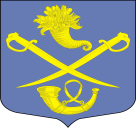 РОССИЙСКАЯ ФЕДЕРАЦИЯАДМИНИСТРАЦИЯ МУНИЦИПАЛЬНОГО ОБРАЗОВАНИЯБУДОГОЩСКОЕ ГОРОДСКОЕ ПОСЕЛЕНИЕКИРИШСКОГО МУНИЦИПАЛЬНОГО РАЙОНАЛЕНИНГРАДСКОЙ ОБЛАСТИПОСТАНОВЛЕНИЕ от   25 марта 2022 года  № 51 Об утверждении Заключения о результатах антикоррупционногомониторинга на территории муниципального образованияБудогощское городское поселениеКиришского муниципального районаЛенинградской области за 1 квартал  2022 годаВ соответствии с Порядком осуществления антикоррупционного мониторинга на территории муниципального образования Будогощское городское поселение Киришского муниципального района Ленинградской области, протоколом комиссии по противодействию коррупции в муниципальном образовании Будогощское городское поселение Киришского муниципального района Ленинградской области от 24.03.2022 г.1. Утвердить прилагаемое Заключение о результатах антикоррупционного мониторинга  на территории муниципального образования Будогощское городское поселение Киришского муниципального района Ленинградской области за 1 квартал  2022 год согласно приложению.2. Опубликовать настоящее распоряжение в газете «Будогощский вестник» и разместить на официальном сайте Будогощского городского поселения.3. Контроль за исполнением настоящего распоряжения оставляю за собой.Глава администрации                                                                   И.Е.РезинкинРазослано: в дело-2, прокуратура, Утверждено:Постановлением главы администрацииБудогощского городского поселениямуниципального районаот 25.03.2022  № 51Заключение о результатах антикоррупционного мониторинга на территории муниципального образования Будогощское городское поселение Киришского муниципального района Ленинградской области за  1 квартал 2022 годВ соответствии с Порядком проведения антикоррупционного мониторинга на территории муниципального образования Будогощское городское поселение Киришского муниципального района Ленинградской области, утвержденным постановлением администрации МО Будогощское городское поселение Киришского муниципального района Ленинградской области  от 02.06.2015 № 99, секретарем комиссии по противодействию коррупции в администрации поселения, проведен антикоррупционный мониторинг за  1 квартал 2021 год.Цель антикоррупционного мониторинга заключалась в изучении состояния коррупции и результативности мер противодействия коррупции на территории МО Будогощское городское поселение Киришского муниципального района Ленинградской области. Достижение поставленной цели осуществлялось путем решения задач по сбору и анализу информации, предусмотренной п.2  Порядка проведения антикоррупционного мониторинга на территории муниципального образования Будогощское городское поселение Киришского муниципального района Ленинградской области. Результаты антикоррупционного мониторинга:1) состояние работы по планированию мероприятий антикоррупционной направленности и организации их исполнения администрацией Будогощского городского поселения.В рамках исполнения указанного пункта,  администрацией поселения разработан и утвержден План противодействия коррупции в МО Будогощское городское поселение Киришского муниципального района Ленинградской области 2021-2024 годы. (Постановление №  266 от 13.10.2021) План размещен на официальном сайте администрации поселения и в газете «Будогощский вестник».Мероприятия Плана  включают в себя разделы правового обеспечения противодействия коррупции: организационные и правовые меры противодействия коррупции;  цифровые технологии в противодействии коррупции; антикоррупционная работа; реализация антикоррупционной политики в сфере закупок товаров, работ, услуг.; взаимодействие со средствами массовой информации, гражданами и институтами гражданского общества; образовательные и иные мероприятия, направленные на антикоррупционное просвещение и популяризацию  антикоррупционных стандартов.2) состояние работы по проведению антикоррупционной экспертизы муниципальных нормативных правовых актов и проектов муниципальных нормативных правовых актов органов местного самоуправления Будогощского городского поселения.	Работа по проведению антикоррупционной экспертизы нормативных правовых актов и их проектов осуществлялась на основании утвержденного Положения о порядке проведения антикоррупционной экспертизы нормативных правовых актов и их проектов издаваемых администрацией Будогощского городского поселения от 05.09.2011 № 45 с изменениями от 21.12.2012 №74, от 20.02.2015 №24.	При осуществлении антикоррупционной экспертизы нормативные правовые акты или их проекты анализировались на предмет наличия или отсутствия в них коррупциогенных факторов в соответствии с методикой проведения антикоррупционной экспертизы нормативных правовых актов и их проектов, определенной Постановлением Правительства Российской Федерации от 26.02.2010 № 96. 	За первый квартал 2022 года проведена антикоррупционная экспертиза в отношении 1 проекта нормативного правового акта, 5 нормативных правовых актов, представленных на экспертизу. По результатам проведенных антикоррупционных экспертиз в нормативных правовых актах коррупциогенных факторов не выявлено.	.   3) соблюдение квалификационных требований для замещения должностей муниципальной службы; Квалификационные требования к уровню профессионального образования, стажу муниципальной службы или стажу работы по специальности, направлению подготовки, необходимым для замещения должностей муниципальной службы, установлены муниципальными правовыми актами на основе типовых квалификационных требований для замещения должностей муниципальной службы, которые определяются законом субъекта Российской Федерации в соответствии с классификацией должностей муниципальной службы. Квалификационные требования к знаниям и умениям, которые необходимы для исполнения должностных обязанностей, устанавливаются в зависимости от области и вида профессиональной служебной деятельности муниципального служащего его должностной инструкцией. Должностные инструкции муниципальных служащих предусматривают квалификационные требования к специальности, направлению подготовки. Квалификационные требования для замещения должностей муниципальной службы в администрации поселения соблюдаются.4) соблюдение ограничений и запретов, связанных с прохождением муниципальной службы;Согласно ст.12.1 Федерального закона от 25.12.2008 № 273-ФЗ «О противодействии коррупции» лица, замещающие муниципальные должности и осуществляющие свои полномочия на постоянной основе,    не вправе получать в связи с выполнением служебных (должностных) обязанностей подарки от физических и юридических лиц. Подарки, полученные ими в связи с протокольными мероприятиями, со служебными командировками и с другими официальными мероприятиями, признаются собственностью муниципального образования и передаются по акту в соответствующий муниципальный орган. Лицо, сдавшее подарок, может его выкупить в порядке, установленным нормативным правовым актом органа местного самоуправления, принятым в соответствии с Постановлением Правительства РФ от 09.01.2014 № 10 «О порядке сообщения отдельными категориями лиц о получении подарка в связи с их должностным положением или исполнением ими служебных (должностных) обязанностей, сдачи и оценки подарка, реализации (выкупа) и зачисления средств, вырученных от его реализации». Как показал анализ полученной информации, в  1 квартале 2022 году  уведомлений о получении подарков и заявлений о выкупе подарков не поступало.Обязанность муниципальных служащих уведомлять об обращениях в целях склонения к совершению коррупционных правонарушений предусмотрена ст.9 Федерального закона от 25.12.2008 № 273-ФЗ «О противодействии коррупции». Уведомляются представители нанимателя (работодателя), органы прокуратуры или другие государственные органы. Невыполнение данной обязанности является правонарушением и влечет за собою увольнение либо привлечение к иным видам ответственности в соответствии с законодательством. В  1 квартале 2022 году в администрации поселения фактов поступления уведомлений от лиц, замещающих должности муниципальной службы, об обращениях в целях склонения их к совершению коррупционных правонарушений не зафиксировано.Муниципальные служащие администрации поселения соблюдают ограничения и запреты, связанные с прохождением муниципальной службы.5) соблюдение требований к служебному поведении муниципальных служащих;В соответствии со ст.10 Федерального закона от 25.12.2008 № 273-ФЗ «О противодействии коррупции» лицо, замещающее должность, замещение которой предусматривает обязанность принимать меры по предотвращению и урегулированию конфликта интересов, обязано принимать меры по недопущению любой возможности возникновения конфликта интересов и уведомлять представителя нанимателя (работодателя) о возникшем конфликте интересов или о возможности его возникновения, как только               ему станет об этом известно.В 1 квартале 2022 года заседаний  комиссии по соблюдению требований к служебному поведению и урегулированию конфликта интересов не проводилось.Кроме того, в соответствии с требованиями законодательства, организована работа по представлению гражданами, претендующими на замещение должностей муниципальной службы, замещающими должности муниципальной службы и муниципальные должности, сведений о доходах, об имуществе и обязательствах имущественного характера, а также о представлении лицами, замещающими должности муниципальной службы и муниципальные должности, сведений о расходах.Обязанность по представлению сведений о доходах, об имуществе и обязательствах имущественного характера возложена на 7 человек,  сведения в 1 квартале не предоставлялись. Муниципальные служащие администрации поселения соблюдают требования к служебному поведению муниципальных служащих. 6) соблюдение лицами, замещающими муниципальные должности, обязанностей по представлению сведений о доходах, расходах, об имуществе и обязательствах имущественного характера;В целях профилактики антикоррупционных правонарушений организован и осуществляется контроль за предоставлением муниципальными служащими сведений о доходах, расходах, об имуществе и обязательствах имущественного характера, а также их супругов и несовершеннолетних детей, в порядке, установленном законодательством. В 1 квартале  2022 году не предоставлялись справки о доходах, расходах, об имуществе и обязательствах имущественного характера (срок предоставления до 30.04.2021)7) работа комиссии по соблюдению требований к служебному поведению муниципальных служащих и урегулированию конфликтов интересов;В целях соблюдения лицами, замещающими должности муниципальной службы и муниципальные должности, основных обязанностей и ограничений, установленных статьей 12 Федерального закона от 02.03.2007 № 25-ФЗ «О муниципальной службе в Российской Федерации», статьей 12.1 Федерального закона от 25.12.2008 № 273-ФЗ «О противодействии коррупции», администрацией поселения создана комиссия по соблюдению требований к служебному поведению муниципальных служащих и урегулированию конфликтов интересов, а также лиц замещающих муниципальные должности. В 1 квартале 2022 года заседаний  комиссии по соблюдению требований к служебному поведению и урегулированию конфликта интересов не проводилось.Во исполнение постановления от 23.11.2015 «О комиссии по соблюдению требований к служебному поведению муниципальных служащих муниципального образования Будогощское городское поселение Киришского муниципального района Ленинградской области» организационно-техническое и документационное обеспечение деятельности комиссии, а также информирование членов комиссии о вопросах, включенных в повестку дня, о дате, времени и месте проведения заседания, ознакомление членов комиссии с материалами, предоставляемыми для обсуждения на заседании комиссии осуществляет должностное лицо администрации. В администрации организована работа комиссии по соблюдению требований к служебному поведению муниципальных служащих и урегулированию конфликтов интересов.8) проведение профессиональной подготовки, переподготовки, повышения квалификации лиц, замещающих муниципальные должности;Проведение проверки знаний и подтверждение квалификации муниципальных служащих запланировано на 4 квартал 2022 года.Администрацией поселения проводится целенаправленная работа по проведению профессиональной подготовки, переподготовки, повышения квалификации лиц, замещающих муниципальные должности.9) совершенствование работы кадровых служб и повышение ответственности должностных лиц за непринятие мер  по устранению причин коррупции;Все изменения законодательства по соблюдению запрета дарить и получать подарки доводятся до муниципальных служащих постоянно (по мере издания НПА)Специалистом кадровой службы администрации поселения применяются различные методы и приемы в работе по повышение ответственности должностных лиц за непринятие мер  по устранению причин коррупции.10) результаты реализации отдельных государственных полномочий, которыми наделены органы местного самоуправления городского поселения;Администрации Будогощского городского поселения, Правительством Ленинградской области  переданы государственные полномочия по организации работы военно-учетного стола (ВУС). Организация работы осуществляется в соответствии с действующим законодательством.  Работником ВУС исполняются следующие обязанности: ведение делопроизводства, первичный воинский учет, оповещение граждан ведение списков призывников, учет погибших воинов, контроль за содержанием воинских захоронений и т.д.Всего состоит на в/учёте на 01.04.2022г-876 чел. (из них офицеры-42,с/учёт-21, женщины-53, призывники-79.Замечаний на работу ВУС со стороны военного комиссариата Волховского и Киришского районов Ленинградской области не поступало.11) обеспечение доступа граждан к информации о деятельности органов местного самоуправления;В соответствии с ФЗ от 09.02.2009 №8-ФЗ «Об обеспечении доступа и информации о деятельности государственных органов и органов местного самоуправления» на официальном сайте Будогощского городского поселения существует вкладка «Органы местного самоуправления и учреждения», в которой размещена информация согласно ст.13 вышеуказанного ФЗ. Информация размещается в газете «Будогощский вестник»,  на информационных стендах на территории МО Будогощское городское поселение. На  информационном стенде в здании администрации размещена информация для населения о работе администрации и совета депутатов, о предстоящих мероприятиях, иная справочная информация для граждан.Администрация поселения, в соответствии с требованиями действующего законодательства обеспечивает  доступ граждан к информации о деятельности органов местного самоуправления.12) обеспечение добросовестности, открытости, добросовестной конкуренции и объективности при осуществлении закупок товаров, работ, услуг для обеспечения муниципальных нужд;В целях соблюдения требований 44-ФЗ, постановлением администрации от 11.03.2014             № 18 создана Единая комиссия по определению поставщиков, подрядчиков, исполнителей для заключения контрактов на поставку товаров, выполнения работ, оказание услуг для обеспечения нужд муниципального образования Будогощское городское поселение Киришского муниципального района Ленинградской области.Постановлением от 12.03.2014 № 22 назначен контрактный управляющий и утверждено положение о порядке его работы.С 2017 года все  закупки для нужд администрации МО БГП КМР ЛО осуществляются через программный продукт - автоматизированный центр контроля (АЦК) АИС ГЗ ЛО, который синхронизирован с ЕИС. Все  документы конкурсных закупок  доступны неограниченному числу пользователей на сайте ЕИС -http://zakupki.gov.ru .Для обеспечения муниципальных нужд закупки товаров, работ, услуг, администрацией поселения, осуществляются в соответствии с действующим законодательством. 13) реализация мероприятий, направленных на совершенствование порядка использования муниципального имущества, а также порядка передачи прав на использование такого имущества и его отчуждения; В ходе изучения организации работы по вышеуказанному направлению установлено, что передача муниципального имущества во владение и (или) пользование субъектам малого и среднего предпринимательства осуществляется на основании утвержденного порядка  формирования, ведения, обязательного опубликования перечня муниципального имущества. Постановлением администрации поселения от 01.11.2017 № 171 утвержден перечень муниципального имущества, предназначенного для передачи во владение и (или) пользование субъектам малого и среднего предпринимательства. Указанный перечень включает два объекта муниципального имущества: здание Дом быта; часть нежилого помещения, в отдельно стоящем кирпичном здании в д. Кукуй, ул. Песочная 14  (исключено из перечня на основании постановления от 07.06.2019 № 209)Постановлением от 08.11.2018 г. № 127 перечень муниципального имущества, предназначенного для передачи во владение и (или) пользование субъектам малого и среднего предпринимательства дополнен:  нежилое помещение  в здании бани г.п.Будогощь, ул. Заводская, д.87.Постановлением от 11.10.2019 г. № 362 перечень муниципального имущества, предназначенного для передачи во владение и (или) пользование субъектам малого и среднего предпринимательства дополнен:  одноэтажное нежилое деревянное здание общей площадью 65,3 кв.м.,  д. Кукуй, ул. Песочная, д. 1Постановлением от 28.12.2020 г. № 354 перечень муниципального имущества, предназначенного для передачи во владение и (или) пользование субъектам малого и среднего предпринимательства дополнен:  здание магазина,  общей площадью 181,6 кв.м..,  ул. Заводская, д. 69 а14) оценка эффективности, результативности, правомерности (законности) и целевого характера использования бюджетных средств органами местного самоуправления городского поселения;В соответствии со статьей 264.4 Бюджетного кодекса РФ Контрольно-счетной палатой Киришского муниципального района проводится проверка исполнения бюджета МО Будогощское городское поселение. Фактов несвоевременности, неполноты и недостоверности бюджетной отчетности за 2021 не выявлено. 15) реализация мероприятий, направленных на использование современных механизмов предоставления муниципальных услуг; В рамках исполнения указанного пункта администрацией поселения  разработаны необходимые административные регламенты предоставления муниципальных услуг, проводится работа в программе СМЭВ по предоставлению услуг. Также для удобства граждан, в здании администрации, обустроено рабочее место для работы специалиста МФЦ.Администрацией поселения продолжается работа, направленная на использование современных механизмов предоставления муниципальных услуг с подготовкой дополнительного соглашения по дополнительным услугам, предоставляемых через МФЦ.16) результаты опроса общественного мнения в отношении качества предоставления населению муниципальных услуг администрацией поселения и наличия (отсутствия) в процедуре оказания муниципальных услуг коррупциогенных факторов;Проводится 1 раз в полугодие.17) практика рассмотрения администрацией поселения обращений граждан и юридических лиц, в том числе содержащих сведения о коррупциогенных правонарушениях;Правоотношения, связанные с реализацией гражданином Российской Федерации закрепленного за ним Конституцией Российской Федерации права на обращение в государственные органы и органы местного самоуправления, регулируются Федеральным законом от 02.05.2006 № 59-ФЗ «О порядке рассмотрения обращений граждан Российской Федерации».В соответствии с данным законом гражданин направляет письменное обращение непосредственно в тот государственный орган, орган местного самоуправления или тому должностному лицу, в компетенции которых входит решение поставленных в обращении вопросов, которые обязаны обеспечить его рассмотрение объективно, всесторонне и своевременно, а также осуществляют в пределах своей компетенции контроль                               за соблюдением порядка рассмотрения обращений, анализируют содержание поступающих обращений, принимают меры по своевременному выявлению  устранению причин нарушений прав, свобод и законных интересов граждан. Усиление контроля за решением вопросов, содержащихся в обращениях граждан и юридических лиц, является одним из основных направлений деятельности по повышению эффективности противодействия коррупции в соответствии с Федеральным законом от 25.12.2008 № 273-ФЗ «О противодействии коррупции».За 1 квартал поступило 91 заявление граждан (из них поступивших из других органов – 6) Все обращения рассмотрены в установленный законом срок.Обращения граждан и юридических лиц, в том числе содержащих сведения о коррупциогенных правонарушениях в администрацию Будогощского городского поселения не поступали18) формы и результаты участия общественных объединений, граждан в противодействии коррупции;Сотрудничество государства с институтами гражданского общества является одним из основных принципов противодействия коррупции, а развитие институтов общественного контроля за соблюдением российского законодательства о противодействии коррупции одной из мер по профилактике коррупции, закрепленных в Федеральном законе от 25.12.2008               № 273-ФЗ «О противодействии коррупции».Основными формами взаимодействия администрации поселения с общественными объединениями является обсуждение  вопросов противодействия коррупции с Советом ветеранов поселения.Общественные объединения (Совет ветеранов) и граждане принимают самое активное участие в противодействии коррупции, участвуя в собраниях граждан, отчетных мероприятиях руководства местного и районного значения. Предложения от Совета ветеранов по улучшению работы  - не поступало.19) признаки коррупционных правонарушений, выявленных в администрации Будогощского городского поселения, а также о фактах привлечения к ответственности лиц, замещающих должности муниципальной службы.За 1 квартал 2022 года, признаки коррупционных правонарушений в администрации поселения не выявлены.  К ответственности, лица замещающие должности муниципальной службы  в администрации Будогощского городского поселения не привлекались.20) организация и результат проведения антикоррупционной пропаганды.В рамках антикоррупционной пропаганды на официальном сайте администрации поселения и в газете «Будогощский вестник»  размещается информация по противодействию коррупции в различных сферах деятельности. В администрации поселения организована возможность беспрепятственного оперативного представления гражданами и организациями  информации о фактах коррупции, а также  о несоблюдении муниципальными служащими ограничений и запретов.  На официальном сайте администрации поселения в разделе «Обращения граждан»  создана «Интернет-приемная». Обращения граждан в форме электронного документа поступают на адрес электронной почты приемной граждан МО Будогощское городское поселение.ВыводыАдминистрацией Будогощского городского поселения планируются мероприятия антикоррупционной направленности и организуется  их исполнение.Работа по проведению антикоррупционной экспертизы муниципальных нормативных правовых актов и проектов муниципальных нормативных правовых актов органов местного самоуправления Будогощского городского поселения осуществляется в соответствии с требованиями действующего законодательства.Квалификационные требования для замещения должностей муниципальной службы в администрации поселения соблюдаются.Муниципальные служащие администрации поселения соблюдают требования к служебному поведению муниципальных служащих. В администрации организована работа комиссии по соблюдению требований к служебному поведению муниципальных служащих и урегулированию конфликтов интересов.Специалистом 1 категории администрации поселения применяются различные методы и приемы в работе по повышение ответственности должностных лиц за непринятие мер  по устранению причин коррупции.Замечаний на работу ВУС со стороны военного комиссариата Волховского и Киришского районов Ленинградской области не поступало.Администрация поселения, в соответствии с требованиями действующего законодательства обеспечивает  доступ граждан к информации о деятельности органов местного самоуправления.Для обеспечения муниципальных нужд закупки товаров, работ, услуг, администрацией поселения, осуществляются в соответствии с действующим законодательством. Использования муниципального имущества, а также порядок передачи прав на использование такого имущества и его отчуждения осуществлялось в соответствии с требованиями действующего законодательства.Администрацией поселения продолжается работа, направленная на использование современных механизмов предоставления муниципальных услугЖалоб, заявлений и предложений от граждан в части коррупциогенных факторов при оказании муниципальных услуг не поступало.Обращения рассматриваются  в установленные законодательством сроки, заявителям, вовремя  направляются ответы.  Обращений в орган местного самоуправления, содержащих сведения об коррупционных и правонарушениях, не поступало.Основными формами взаимодействия администрации поселения с общественными объединениями является обсуждение  вопросов противодействия коррупции с Советом ветеранов поселения.За 1 квартал 2022 г., признаки коррупционных правонарушений в администрации поселения не выявлены.  К ответственности, лица замещающие должности муниципальной службы  в администрации Будогощского городского поселения не привлекались.В администрации поселения организована возможность беспрепятственного оперативного представления гражданами и организациями  информации о фактах коррупции, а также  о несоблюдении муниципальными служащими ограничений и запретов.  